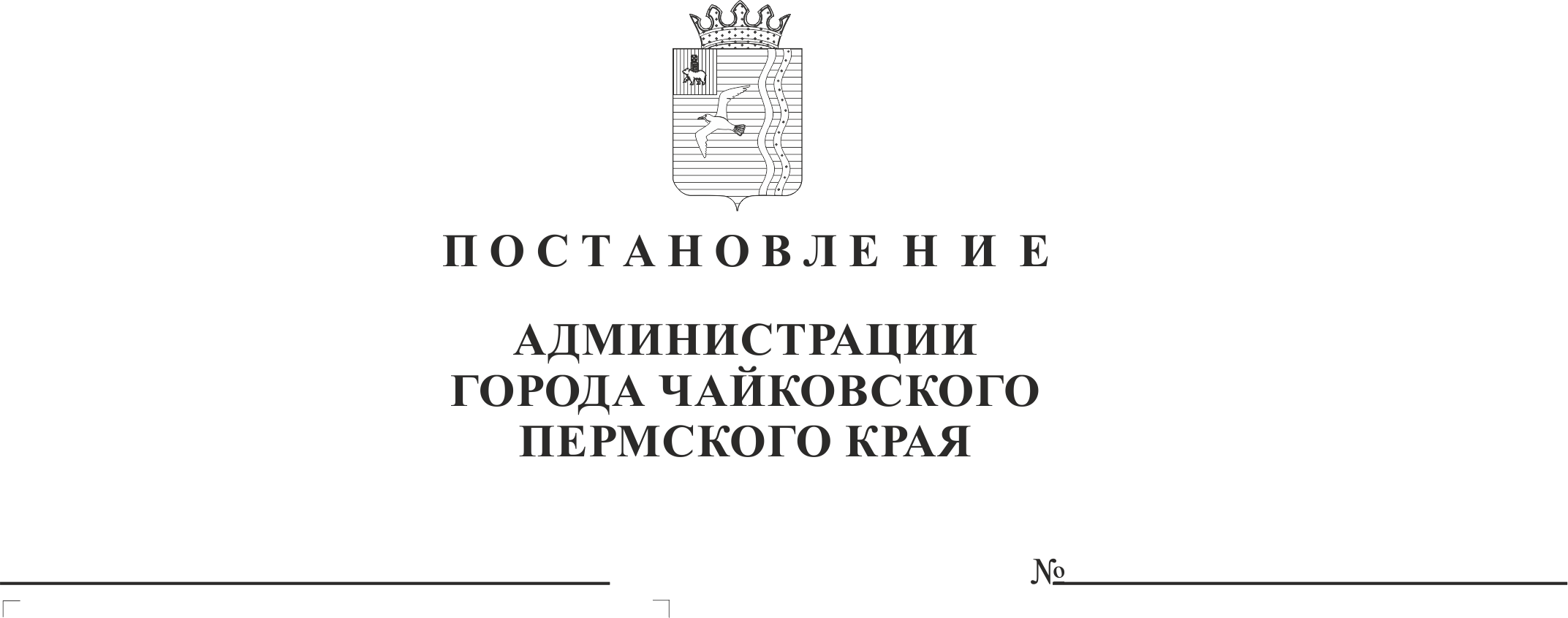 (в редакции постановлений администрации Чайковского городского округа от 01.04.2020№ 363, от 27.08.2020 № 784, от 16.10.2020 № 974, 
от 19.02.2021 № 153, от 26.04.2021 № 386, от 31.05.2021 № 525,
от 12.10.2021 № 1037, от 13.12.2021 № 1299, от 22.02.2022 № 199, 
от 17.05.2022 № 536, от 15.08.2022 № 872, от 10.10.2022 № 1091, 
от 03.03.2023 № 180, от 19.05.2023 № 472)В целях обеспечения эффективности использования бюджетных средств, в соответствии со статьей 179 Бюджетного кодекса Российской Федерации, статьей 5 Устава муниципального образования «Чайковский городской округ»	ПОСТАНОВЛЯЮ:1. Утвердить прилагаемую муниципальную программу «Муниципальные дороги Чайковского городского округа».2. Опубликовать постановление в газете «Огни Камы» и разместить на официальном сайте администрации города Чайковского.3. Постановление вступает в силу со дня его официального опубликования и распространяется на правоотношения с 01 января 2019 года.4. Контроль за исполнением постановления возложить на заместителя главы города Чайковского – главы администрации города Чайковского по строительству и земельно-имущественным отношениям Герасимова И.Ф.Глава города Чайковского –глава администрации города Чайковского                              			               Ю.Г. ВостриковУТВЕРЖДЕНАпостановлением администрации города Чайковскогоот 21.01.2019 № 12/1(в редакции постановлений администрации Чайковского городского округа от 01.04.2020
№ 363, от 27.08.2020 № 784, 
от 16.10.2020 № 974, от 19.02.2021 
№ 153, от 26.04.2021 № 386, 
от 31.05.2021 № 525, от 12.10.2021 
№ 1037, от 13.12.2021 № 1299,
от 22.02.2022 № 199, от 17.05.2022 № 536, от 15.08.2022 № 872,
от 10.10.2022 № 1091, от 03.03.2023 № 180, от 19.05.2023 № 472)Муниципальная программа«Муниципальные дороги Чайковского городского округа»ПАСПОРТ Общая характеристика текущего состоянияМуниципальные автомобильные дороги являются важнейшим элементом социальной и транспортной инфраструктуры. Состояние сети муниципальных автомобильных дорог оказывает непосредственное влияние на показатели социального и экономического развития округа.На протяжении многих лет дороги ремонтировались в малом количестве по принципу остаточного финансирования, либо не ремонтировались совсем, ввиду отсутствия финансирования. В результате чего количество автомобильных дорог, не соответствующих нормативным требованиям безопасности дорожного движения увеличилось.К показателям, характеризующим наличие проблемы, относится:- наличие мостов, находящихся в неудовлетворительном состоянии, требующих капитального ремонта;-  наличие значительного количества автомобильных дорог, не отвечающих нормативным требованиям безопасности дорожного движения;- наличие грунтовых дорог;- значительное количество бесхозяйных дорог - это в основном, бывшие внутрипоселенческие дороги.К отрицательным сторонам развития дорожного хозяйства Чайковского городского округа следует отнести:- отсутствие достаточного финансирования (его дефицит) для развития сети муниципальных автомобильных дорог;- растущие затраты на строительные материалы.К положительным сторонам развития дорожного хозяйства Чайковского городского округа следует отнести возможность привлечения софинансирования мероприятий по текущему и капитальному ремонту автомобильных дорог общего пользования муниципального значения из дорожного фонда Пермского края. Это позволит уменьшить дефицит финансирования развития дорожной сети Чайковского городского округа.Состояние сети дорог определяется своевременностью, полнотой и качеством выполнения работ по содержанию, текущему, капитальному ремонту и реконструкции дорог и зависит напрямую от объемов финансирования и стратегии распределения финансовых ресурсов в условиях их ограниченных объемов. Недофинансирование дорожной отрасли в условиях постоянного роста интенсивности движения, изменения состава движения в сторону увеличения грузоподъемности транспортных средств приводит к несоблюдению межремонтных сроков, накоплению количества не отремонтированных участков, увеличению количества участков с уровнем загрузки выше нормативного и участков с неудовлетворительным транспортно-эксплуатационным состоянием, на которых необходимо проведение реконструкции.Для улучшения показателей необходимо увеличение средств, выделяемых на приведение в нормативное состояние автомобильных дорог.Приложение 1к муниципальной программе «Муниципальные дороги Чайковского городского округа»Подпрограмма 1. «Приведение в нормативное состояние автомобильных дорог общего пользования местного значения Чайковского городского округа» ПАСПОРТПриложение 2к муниципальной программе «Муниципальные дороги Чайковского городского округа»Подпрограмма 2. «Совершенствование регулирования дорожной деятельности» ПАСПОРТПриложение 3к муниципальной программе «Муниципальные дороги Чайковского городского округа»Приложение 4к муниципальной программе «Муниципальные дороги Чайковского городского округа»ПЕРЕЧЕНЬпоказателей муниципальной программы «Муниципальные дороги Чайковского городского округа» результаты достижения, которых учитываются при оценке эффективности реализации муниципальной программыОтветственный исполнитель программыУправление жилищно-коммунального хозяйства и транспорта администрации Чайковского городского округа (далее – УЖКХиТ)Соисполнители программыУправление строительства и архитектуры администрации Чайковского городского округа (далее – УСИА)Участники программыМКУ «Жилкомэнергосервис» (далее – МКУ «ЖКЭС»)МКУ «Чайковское управление капитального строительства» (далее – МКУ «ЧУКС»)Подпрограммы программы1. Приведение в нормативное состояние автомобильных дорог общего пользования местного значения Чайковского городского округа.2. Совершенствование регулирования дорожной деятельности.Этапы и сроки реализации программыПрограмма рассчитана на период реализации с 2019 по 2025 годы. Программа не имеет строгой разбивки на этапы.Цели программыСохранение и улучшение качества существующей сети автомобильных дорог, доведение их технического состояния до уровня соответствующего нормативным требованиям.Задачи программы1. Поддержание автомобильных дорог местного значения общего пользования и искусственных сооружений на них на уровне, соответствующем категории дороги, путем содержания дорог и сооружений на них; сохранения протяженности соответствующей нормативным требованиям автомобильных дорог местного значения общего пользования; текущего и капитального ремонта автомобильных дорог.2.Строительство (реконструкция) автомобильных дорог.3. Регулирование перевозок опасного, крупногабаритного и (или) тяжеловесного груза автомобильным транспортом по автомобильным дорогам общего пользования местного значения муниципального образования «Чайковский городской округ».Целевые показатели программыОбъемы бюджетных ассигнованийОжидаемые результаты реализации программы- Доля протяженности автомобильных дорог общего пользования местного значения, отвечающих нормативным требованиям, в общей протяженности автодорог местного значения к 2025 году составит 64,7 %.- Протяженность участков автомобильных дорог общего пользования местного значения, на которых выполнен ремонт к 2025 году составит 125,756 км.- Протяженность участков автомобильных дорог общего пользования местного значения, на которых выполнен капитальный ремонт к 2025 году составит 54,437 км.- Соблюдение сроков выдачи разрешений (отказов) по перевозке крупногабаритного и (или) тяжеловесного груза автомобильным транспортом согласно административному регламенту, утвержденному в установленном порядке, к 2025 году составит 100 %.Ответственный исполнитель подпрограммыУправление жилищно-коммунального хозяйства и транспорта администрации Чайковского городского округаСоисполнители подпрограммыУправление строительства и архитектуры администрации Чайковского городского округаУчастники подпрограммыМКУ «Чайковское управление капитального строительства»МКУ «Жилкомэнергосервис»Этапы и сроки реализации подпрограммыПодпрограмма рассчитана на период реализации с 2019 по 2025 годы. Подпрограмма не имеет строгой разбивки на этапы.Цели подпрограммыПоддержание автомобильных дорог местного значения общего пользования и искусственных сооружений на них на уровне, соответствующем категории дороги.Задачи подпрограммы1. Улучшение транспортно-эксплуатационного состояния сети автомобильных дорог общего пользования местного значения Чайковского городского округа.2. Улучшение транспортно-эксплуатационного состояния улично-дорожной сети населенных пунктов Чайковского городского округа.Целевые показатели подпрограммыОбъемы бюджетных ассигнованийОжидаемые результаты реализации подпрограммы- Доля протяженности автомобильных дорог общего пользования местного значения, отвечающих нормативным требованиям, в общей протяженности автодорог местного значения к 2025 году составит 64,7 %.- Протяженность участков автомобильных дорог общего пользования местного значения, на которых выполнен ремонт к 2025 году составит 125,756 км.- Протяженность участков автомобильных дорог общего пользования местного значения, на которых выполнен капитальный ремонт к 2025 году составит 54,437 км.Ответственный исполнитель подпрограммыУправление жилищно-коммунального хозяйства и транспорта администрации Чайковского городского округаСоисполнители подпрограммыОтсутствуютУчастники подпрограммыОтсутствуютЭтапы и сроки реализации подпрограммыПодпрограмма рассчитана на период реализации с 2019 по 2025 годы. Подпрограмма не имеет строгой разбивки на этапы.Цели подпрограммыСоздание безопасных условий для круглогодичных грузовых и пассажирских перевозок автомобильным транспортом по автомобильным дорогам общего пользования местного значения муниципального образования «Чайковский городской округ»Задачи подпрограммы1. Совершенствование нормативного правового регулирования дорожной деятельности на территории Чайковского городского округа;2. Регулирование перевозок опасного, крупногабаритного и (или) тяжеловесного груза автомобильным транспортом по автомобильным дорогам общего пользования местного значения муниципального образования «Чайковский городской округ»Целевые показатели подпрограммыОбъемы бюджетных ассигнованийОжидаемые результаты реализации подпрограммы- Соблюдение сроков выдачи разрешений (отказов) по перевозке крупногабаритного и (или) тяжеловесного груза автомобильным транспортом согласно административному регламенту, утвержденному в установленном порядке к 2025 году составит 100 %.Сводные финансовые затраты и показатели результативности выполнения муниципальной программы «Муниципальные дороги Чайковского городского округа»Сводные финансовые затраты и показатели результативности выполнения муниципальной программы «Муниципальные дороги Чайковского городского округа»Сводные финансовые затраты и показатели результативности выполнения муниципальной программы «Муниципальные дороги Чайковского городского округа»Сводные финансовые затраты и показатели результативности выполнения муниципальной программы «Муниципальные дороги Чайковского городского округа»Сводные финансовые затраты и показатели результативности выполнения муниципальной программы «Муниципальные дороги Чайковского городского округа»Сводные финансовые затраты и показатели результативности выполнения муниципальной программы «Муниципальные дороги Чайковского городского округа»Сводные финансовые затраты и показатели результативности выполнения муниципальной программы «Муниципальные дороги Чайковского городского округа»Сводные финансовые затраты и показатели результативности выполнения муниципальной программы «Муниципальные дороги Чайковского городского округа»Сводные финансовые затраты и показатели результативности выполнения муниципальной программы «Муниципальные дороги Чайковского городского округа»Сводные финансовые затраты и показатели результативности выполнения муниципальной программы «Муниципальные дороги Чайковского городского округа»Сводные финансовые затраты и показатели результативности выполнения муниципальной программы «Муниципальные дороги Чайковского городского округа»Сводные финансовые затраты и показатели результативности выполнения муниципальной программы «Муниципальные дороги Чайковского городского округа»Сводные финансовые затраты и показатели результативности выполнения муниципальной программы «Муниципальные дороги Чайковского городского округа»Сводные финансовые затраты и показатели результативности выполнения муниципальной программы «Муниципальные дороги Чайковского городского округа»Сводные финансовые затраты и показатели результативности выполнения муниципальной программы «Муниципальные дороги Чайковского городского округа»Сводные финансовые затраты и показатели результативности выполнения муниципальной программы «Муниципальные дороги Чайковского городского округа»Сводные финансовые затраты и показатели результативности выполнения муниципальной программы «Муниципальные дороги Чайковского городского округа»Сводные финансовые затраты и показатели результативности выполнения муниципальной программы «Муниципальные дороги Чайковского городского округа»Сводные финансовые затраты и показатели результативности выполнения муниципальной программы «Муниципальные дороги Чайковского городского округа»Наименование задачи, мероприятияИспол-нительИсточ-ник финанси-рованияОбъем финансирования (тыс. руб.)Объем финансирования (тыс. руб.)Объем финансирования (тыс. руб.)Объем финансирования (тыс. руб.)Объем финансирования (тыс. руб.)Объем финансирования (тыс. руб.)Объем финансирования (тыс. руб.)Показатели результативности выполнения программыПоказатели результативности выполнения программыПоказатели результативности выполнения программыПоказатели результативности выполнения программыПоказатели результативности выполнения программыПоказатели результативности выполнения программыПоказатели результативности выполнения программыПоказатели результативности выполнения программыПоказатели результативности выполнения программыНаименование задачи, мероприятияИспол-нительИсточ-ник финанси-рованияВсего2020 год
(факт)2021 год
(факт)2022 год 
(факт)2023 год
(план)2024 год (план)2025 год (план)Наимено-вание показателяед. изм.2020 год
(факт)2021 год
(факт)2022 год 
(факт)2023 год
(план)2024 год (план)2025 год (план)123456789101112131415161718Подпрограмма 1 «Приведение в нормативное состояние автомобильных дорог общего пользования местного значения»Подпрограмма 1 «Приведение в нормативное состояние автомобильных дорог общего пользования местного значения»Подпрограмма 1 «Приведение в нормативное состояние автомобильных дорог общего пользования местного значения»Подпрограмма 1 «Приведение в нормативное состояние автомобильных дорог общего пользования местного значения»Подпрограмма 1 «Приведение в нормативное состояние автомобильных дорог общего пользования местного значения»Подпрограмма 1 «Приведение в нормативное состояние автомобильных дорог общего пользования местного значения»Подпрограмма 1 «Приведение в нормативное состояние автомобильных дорог общего пользования местного значения»Подпрограмма 1 «Приведение в нормативное состояние автомобильных дорог общего пользования местного значения»Подпрограмма 1 «Приведение в нормативное состояние автомобильных дорог общего пользования местного значения»Подпрограмма 1 «Приведение в нормативное состояние автомобильных дорог общего пользования местного значения»Подпрограмма 1 «Приведение в нормативное состояние автомобильных дорог общего пользования местного значения»Подпрограмма 1 «Приведение в нормативное состояние автомобильных дорог общего пользования местного значения»Подпрограмма 1 «Приведение в нормативное состояние автомобильных дорог общего пользования местного значения»Подпрограмма 1 «Приведение в нормативное состояние автомобильных дорог общего пользования местного значения»Подпрограмма 1 «Приведение в нормативное состояние автомобильных дорог общего пользования местного значения»Подпрограмма 1 «Приведение в нормативное состояние автомобильных дорог общего пользования местного значения»Подпрограмма 1 «Приведение в нормативное состояние автомобильных дорог общего пользования местного значения»Подпрограмма 1 «Приведение в нормативное состояние автомобильных дорог общего пользования местного значения»Подпрограмма 1 «Приведение в нормативное состояние автомобильных дорог общего пользования местного значения»Цель Подпрограммы - Поддержание автомобильных дорог местного значения общего пользования и искусственных сооружений на них на уровне, соответствующем категории дорогиЦель Подпрограммы - Поддержание автомобильных дорог местного значения общего пользования и искусственных сооружений на них на уровне, соответствующем категории дорогиЦель Подпрограммы - Поддержание автомобильных дорог местного значения общего пользования и искусственных сооружений на них на уровне, соответствующем категории дорогиЦель Подпрограммы - Поддержание автомобильных дорог местного значения общего пользования и искусственных сооружений на них на уровне, соответствующем категории дорогиЦель Подпрограммы - Поддержание автомобильных дорог местного значения общего пользования и искусственных сооружений на них на уровне, соответствующем категории дорогиЦель Подпрограммы - Поддержание автомобильных дорог местного значения общего пользования и искусственных сооружений на них на уровне, соответствующем категории дорогиЦель Подпрограммы - Поддержание автомобильных дорог местного значения общего пользования и искусственных сооружений на них на уровне, соответствующем категории дорогиЦель Подпрограммы - Поддержание автомобильных дорог местного значения общего пользования и искусственных сооружений на них на уровне, соответствующем категории дорогиЦель Подпрограммы - Поддержание автомобильных дорог местного значения общего пользования и искусственных сооружений на них на уровне, соответствующем категории дорогиЦель Подпрограммы - Поддержание автомобильных дорог местного значения общего пользования и искусственных сооружений на них на уровне, соответствующем категории дорогиЦель Подпрограммы - Поддержание автомобильных дорог местного значения общего пользования и искусственных сооружений на них на уровне, соответствующем категории дорогиЦель Подпрограммы - Поддержание автомобильных дорог местного значения общего пользования и искусственных сооружений на них на уровне, соответствующем категории дорогиЦель Подпрограммы - Поддержание автомобильных дорог местного значения общего пользования и искусственных сооружений на них на уровне, соответствующем категории дорогиЦель Подпрограммы - Поддержание автомобильных дорог местного значения общего пользования и искусственных сооружений на них на уровне, соответствующем категории дорогиЦель Подпрограммы - Поддержание автомобильных дорог местного значения общего пользования и искусственных сооружений на них на уровне, соответствующем категории дорогиЦель Подпрограммы - Поддержание автомобильных дорог местного значения общего пользования и искусственных сооружений на них на уровне, соответствующем категории дорогиЦель Подпрограммы - Поддержание автомобильных дорог местного значения общего пользования и искусственных сооружений на них на уровне, соответствующем категории дорогиЦель Подпрограммы - Поддержание автомобильных дорог местного значения общего пользования и искусственных сооружений на них на уровне, соответствующем категории дорогиЦель Подпрограммы - Поддержание автомобильных дорог местного значения общего пользования и искусственных сооружений на них на уровне, соответствующем категории дорогиЗадача 1.1. Улучшение транспортно-эксплуатационного состояния сети автомобильных дорог общего пользования местного значения Чайковского городского округаЗадача 1.1. Улучшение транспортно-эксплуатационного состояния сети автомобильных дорог общего пользования местного значения Чайковского городского округаЗадача 1.1. Улучшение транспортно-эксплуатационного состояния сети автомобильных дорог общего пользования местного значения Чайковского городского округаЗадача 1.1. Улучшение транспортно-эксплуатационного состояния сети автомобильных дорог общего пользования местного значения Чайковского городского округаЗадача 1.1. Улучшение транспортно-эксплуатационного состояния сети автомобильных дорог общего пользования местного значения Чайковского городского округаЗадача 1.1. Улучшение транспортно-эксплуатационного состояния сети автомобильных дорог общего пользования местного значения Чайковского городского округаЗадача 1.1. Улучшение транспортно-эксплуатационного состояния сети автомобильных дорог общего пользования местного значения Чайковского городского округаЗадача 1.1. Улучшение транспортно-эксплуатационного состояния сети автомобильных дорог общего пользования местного значения Чайковского городского округаЗадача 1.1. Улучшение транспортно-эксплуатационного состояния сети автомобильных дорог общего пользования местного значения Чайковского городского округаЗадача 1.1. Улучшение транспортно-эксплуатационного состояния сети автомобильных дорог общего пользования местного значения Чайковского городского округаЗадача 1.1. Улучшение транспортно-эксплуатационного состояния сети автомобильных дорог общего пользования местного значения Чайковского городского округаЗадача 1.1. Улучшение транспортно-эксплуатационного состояния сети автомобильных дорог общего пользования местного значения Чайковского городского округаЗадача 1.1. Улучшение транспортно-эксплуатационного состояния сети автомобильных дорог общего пользования местного значения Чайковского городского округаЗадача 1.1. Улучшение транспортно-эксплуатационного состояния сети автомобильных дорог общего пользования местного значения Чайковского городского округаЗадача 1.1. Улучшение транспортно-эксплуатационного состояния сети автомобильных дорог общего пользования местного значения Чайковского городского округаЗадача 1.1. Улучшение транспортно-эксплуатационного состояния сети автомобильных дорог общего пользования местного значения Чайковского городского округаЗадача 1.1. Улучшение транспортно-эксплуатационного состояния сети автомобильных дорог общего пользования местного значения Чайковского городского округаЗадача 1.1. Улучшение транспортно-эксплуатационного состояния сети автомобильных дорог общего пользования местного значения Чайковского городского округаЗадача 1.1. Улучшение транспортно-эксплуатационного состояния сети автомобильных дорог общего пользования местного значения Чайковского городского округа1.1.1. Содержание автомобильных дорог общего пользования местного значения и искусственных сооружений на них на уровне соответствующем категории дороги УСИАместный бюджет24 376,7270,0000,0000,0000,0000,0000,000Доля протяженности автомобильных дорог общего пользования местного значения, отвечающих нормативным требованиям, в общей протяженности автодорог местного значения%49,252,656,658,361,564,71.1.1. Содержание автомобильных дорог общего пользования местного значения и искусственных сооружений на них на уровне соответствующем категории дороги УЖКХиТместный бюджет784 132,63890 168,771110 895,642114 067,891129 099,882137 643,617137 643,617Доля протяженности автомобильных дорог общего пользования местного значения, отвечающих нормативным требованиям, в общей протяженности автодорог местного значения%49,252,656,658,361,564,7Итого по задаче 1.1.1.местный бюджет541 765,86690 168,771110 895,642114 067,891129 099,882137 643,617137 643,6171.1.2. Ремонт  автомобильных дорог общего пользования и искусственных сооружений на них УСИАместный бюджет45 973,51914 591,68812 933,9803 347,4740,0000,0000,000Протяженность участков автомобильных дорог общего пользования местного значения, на которых выполнен ремонткм20,34218,33816,6969,55010,95510,9741.1.2. Ремонт  автомобильных дорог общего пользования и искусственных сооружений на них УСИАкраевой бюджет284 694,725125 555,435116 405,8200,0000,0000,0000,000Протяженность участков автомобильных дорог общего пользования местного значения, на которых выполнен ремонткм20,34218,33816,6969,55010,95510,9741.1.2. Ремонт  автомобильных дорог общего пользования и искусственных сооружений на них УСИАВсего330 668,244140 147,123129 339,8003 347,4740,0000,0000,000Протяженность участков автомобильных дорог общего пользования местного значения, на которых выполнен ремонткм20,34218,33816,6969,55010,95510,9741.1.2. Ремонт  автомобильных дорог общего пользования и искусственных сооружений на них УЖКХиТместный бюджет167 370,88810 207,34522 873,62953 351,02535 968,53914 776,84014 791,029Протяженность участков автомобильных дорог общего пользования местного значения, на которых выполнен ремонткм20,34218,33816,6969,55010,95510,9741.1.2. Ремонт  автомобильных дорог общего пользования и искусственных сооружений на них УЖКХиТкраевой бюджет344 190,8480,0000,00090 575,05646 330,30066 917,60067 045,300Протяженность участков автомобильных дорог общего пользования местного значения, на которых выполнен ремонткм20,34218,33816,6969,55010,95510,9741.1.2. Ремонт  автомобильных дорог общего пользования и искусственных сооружений на них УЖКХиТВсего511 561,73610 207,34522 873,629143 926,08182 298,83981 694,44081 836,329Протяженность участков автомобильных дорог общего пользования местного значения, на которых выполнен ремонткм20,34218,33816,6969,55010,95510,974Итого по задаче 1.1.2местный бюджет213 344,40724 799,03335 807,60956 698,49935 968,53914 776,84014 791,029Итого по задаче 1.1.2краевой бюджет628 885,573125 555,435116 405,82090 575,05646 330,30066 917,60067 045,300Итого по задаче 1.1.2Всего842 229,980150 354,468152 213,429147 273,55582 298,83981 694,44081 836,3291.1.3. Капитальный ремонт автомобильных дорог УСИАместный бюджет14 027,765847,2110,0000,0002 142,3660,0000,000Протяженность участков автомобильных дорог общего пользования местного значения, на которых выполнен  капитальный ремонткм3,51926,1324,5373,5002,1312,7311.1.3. Капитальный ремонт автомобильных дорог УЖКХиТместный бюджет47 460,3251 286,27321 035,7275 614,0444 544,2206 563,1758 416,886Протяженность участков автомобильных дорог общего пользования местного значения, на которых выполнен  капитальный ремонткм3,51926,1324,5373,5002,1312,7311.1.3.1. Электроосвещение участков автомобильной дороги общего пользования УСИАместный бюджет11 885,399847,2110,0000,0000,0000,0000,000Протяженность участков автомобильных дорог общего пользования местного значения, на которых выполнено  устройство недостающего электроосвещениякм3,31023,7712,0003,5000,0000,0001.1.3.1. Электроосвещение участков автомобильной дороги общего пользования УЖКХиТместный бюджет20 097,251839,98913 571,6661 141,3764 544,2200,0000,000Протяженность участков автомобильных дорог общего пользования местного значения, на которых выполнено  устройство недостающего электроосвещениякм3,31023,7712,0003,5000,0000,0001.1.3.2. Устройство недостающих тротуаровУЖКХиТместный бюджет23 218,946446,2843 319,9334 472,6680,0006 563,1758 416,886Протяженность участков тротуаров, на которых выполнен  капитальный ремонт, в том числе протяженность вновь устроенных недостающих тротуаров км0,2092,3612,5370,0002,1312,731Итого по задаче 1.1.3местный бюджет61 488,0902 133,48421 035,7275 614,0446 686,5866 563,1758 416,8861.1.4.Строительство (реконструкция), проектирование автомобильных дорог местного значенияУЖКХиТместный бюджет691,2040,0000,0000,0000,0000,0000,0001.1.4.Строительство (реконструкция), проектирование автомобильных дорог местного значенияУСИАместный бюджет11 564,6520,0001 196,5056 993,8303 374,3170,0000,0001.1.4.1 Устройство тротуаров и пешеходных дорожекУЖКХиТместный бюджет691,2040,0000,0000,0000,0000,0000,000Протяженность вновь устроенных тротуаров и пешеходных дорожеккм0000001.1.4.2 Разработка ПСД на объекты дорожной инфраструктурыУЖКХиТместный бюджет0,0000,0000,0000,0000,0000,0000,000Количество разработанных ПСД на объектышт.0102001.1.4.2 Разработка ПСД на объекты дорожной инфраструктурыУСИАместный бюджет4 570,8220,0001 196,5050,0003 374,3170,0000,000Количество разработанных ПСД на объектышт.0102001.1.4.3 Строительство объектов дорожной инфраструктурыУСИАместный бюджет6 993,8300,0000,0006 993,8300,0000,0000,000Протяженность построенного объекта дорожной инфраструктурыкм000,392000Итого по задаче 1.1.4.местный бюджет12 255,8560,0001 196,5056 993,8303 374,3170,0000,000Итого Задача 1.1.местный бюджет1 095 597,718117 101,288168 935,483183 374,264175 129,324158 983,632160 851,532Итого Задача 1.1.краевой бюджет628 885,573125 555,435116 405,82090 575,05646 330,30066 917,60067 045,300Итого Задача 1.1.Всего1 724 483,291242 656,723285 341,303273 949,320221 459,624225 901,232227 896,832Итого Подпрограмма 1.местный бюджет1 095 597,718117 101,288168 935,483183 374,264175 129,324158 983,632160 851,532Итого Подпрограмма 1.краевой бюджет628 885,573125 555,435116 405,82090 575,05646 330,30066 917,60067 045,300Итого Подпрограмма 1.Всего1 724 483,291242 656,723285 341,303273 949,320221 459,624225 901,232227 896,832Подпрограмма 2 «Совершенствование регулирования дорожной деятельности»Подпрограмма 2 «Совершенствование регулирования дорожной деятельности»Подпрограмма 2 «Совершенствование регулирования дорожной деятельности»Подпрограмма 2 «Совершенствование регулирования дорожной деятельности»Подпрограмма 2 «Совершенствование регулирования дорожной деятельности»Подпрограмма 2 «Совершенствование регулирования дорожной деятельности»Подпрограмма 2 «Совершенствование регулирования дорожной деятельности»Подпрограмма 2 «Совершенствование регулирования дорожной деятельности»Подпрограмма 2 «Совершенствование регулирования дорожной деятельности»Подпрограмма 2 «Совершенствование регулирования дорожной деятельности»Подпрограмма 2 «Совершенствование регулирования дорожной деятельности»Подпрограмма 2 «Совершенствование регулирования дорожной деятельности»Подпрограмма 2 «Совершенствование регулирования дорожной деятельности»Подпрограмма 2 «Совершенствование регулирования дорожной деятельности»Подпрограмма 2 «Совершенствование регулирования дорожной деятельности»Подпрограмма 2 «Совершенствование регулирования дорожной деятельности»Подпрограмма 2 «Совершенствование регулирования дорожной деятельности»Подпрограмма 2 «Совершенствование регулирования дорожной деятельности»Подпрограмма 2 «Совершенствование регулирования дорожной деятельности»Цель Подпрограммы - Создание безопасных условий для круглогодичных грузовых и пассажирских перевозокЦель Подпрограммы - Создание безопасных условий для круглогодичных грузовых и пассажирских перевозокЦель Подпрограммы - Создание безопасных условий для круглогодичных грузовых и пассажирских перевозокЦель Подпрограммы - Создание безопасных условий для круглогодичных грузовых и пассажирских перевозокЦель Подпрограммы - Создание безопасных условий для круглогодичных грузовых и пассажирских перевозокЦель Подпрограммы - Создание безопасных условий для круглогодичных грузовых и пассажирских перевозокЦель Подпрограммы - Создание безопасных условий для круглогодичных грузовых и пассажирских перевозокЦель Подпрограммы - Создание безопасных условий для круглогодичных грузовых и пассажирских перевозокЦель Подпрограммы - Создание безопасных условий для круглогодичных грузовых и пассажирских перевозокЦель Подпрограммы - Создание безопасных условий для круглогодичных грузовых и пассажирских перевозокЦель Подпрограммы - Создание безопасных условий для круглогодичных грузовых и пассажирских перевозокЦель Подпрограммы - Создание безопасных условий для круглогодичных грузовых и пассажирских перевозокЦель Подпрограммы - Создание безопасных условий для круглогодичных грузовых и пассажирских перевозокЦель Подпрограммы - Создание безопасных условий для круглогодичных грузовых и пассажирских перевозокЦель Подпрограммы - Создание безопасных условий для круглогодичных грузовых и пассажирских перевозокЦель Подпрограммы - Создание безопасных условий для круглогодичных грузовых и пассажирских перевозокЦель Подпрограммы - Создание безопасных условий для круглогодичных грузовых и пассажирских перевозокЦель Подпрограммы - Создание безопасных условий для круглогодичных грузовых и пассажирских перевозокЦель Подпрограммы - Создание безопасных условий для круглогодичных грузовых и пассажирских перевозокЗадача 2.1 Регулирование перевозок опасного, крупногабаритного и (или) тяжеловесного груза автомобильным транспортом по автомобильным дорогам общего пользования местного значенияЗадача 2.1 Регулирование перевозок опасного, крупногабаритного и (или) тяжеловесного груза автомобильным транспортом по автомобильным дорогам общего пользования местного значенияЗадача 2.1 Регулирование перевозок опасного, крупногабаритного и (или) тяжеловесного груза автомобильным транспортом по автомобильным дорогам общего пользования местного значенияЗадача 2.1 Регулирование перевозок опасного, крупногабаритного и (или) тяжеловесного груза автомобильным транспортом по автомобильным дорогам общего пользования местного значенияЗадача 2.1 Регулирование перевозок опасного, крупногабаритного и (или) тяжеловесного груза автомобильным транспортом по автомобильным дорогам общего пользования местного значенияЗадача 2.1 Регулирование перевозок опасного, крупногабаритного и (или) тяжеловесного груза автомобильным транспортом по автомобильным дорогам общего пользования местного значенияЗадача 2.1 Регулирование перевозок опасного, крупногабаритного и (или) тяжеловесного груза автомобильным транспортом по автомобильным дорогам общего пользования местного значенияЗадача 2.1 Регулирование перевозок опасного, крупногабаритного и (или) тяжеловесного груза автомобильным транспортом по автомобильным дорогам общего пользования местного значенияЗадача 2.1 Регулирование перевозок опасного, крупногабаритного и (или) тяжеловесного груза автомобильным транспортом по автомобильным дорогам общего пользования местного значенияЗадача 2.1 Регулирование перевозок опасного, крупногабаритного и (или) тяжеловесного груза автомобильным транспортом по автомобильным дорогам общего пользования местного значенияЗадача 2.1 Регулирование перевозок опасного, крупногабаритного и (или) тяжеловесного груза автомобильным транспортом по автомобильным дорогам общего пользования местного значенияЗадача 2.1 Регулирование перевозок опасного, крупногабаритного и (или) тяжеловесного груза автомобильным транспортом по автомобильным дорогам общего пользования местного значенияЗадача 2.1 Регулирование перевозок опасного, крупногабаритного и (или) тяжеловесного груза автомобильным транспортом по автомобильным дорогам общего пользования местного значенияЗадача 2.1 Регулирование перевозок опасного, крупногабаритного и (или) тяжеловесного груза автомобильным транспортом по автомобильным дорогам общего пользования местного значенияЗадача 2.1 Регулирование перевозок опасного, крупногабаритного и (или) тяжеловесного груза автомобильным транспортом по автомобильным дорогам общего пользования местного значенияЗадача 2.1 Регулирование перевозок опасного, крупногабаритного и (или) тяжеловесного груза автомобильным транспортом по автомобильным дорогам общего пользования местного значенияЗадача 2.1 Регулирование перевозок опасного, крупногабаритного и (или) тяжеловесного груза автомобильным транспортом по автомобильным дорогам общего пользования местного значенияЗадача 2.1 Регулирование перевозок опасного, крупногабаритного и (или) тяжеловесного груза автомобильным транспортом по автомобильным дорогам общего пользования местного значенияЗадача 2.1 Регулирование перевозок опасного, крупногабаритного и (или) тяжеловесного груза автомобильным транспортом по автомобильным дорогам общего пользования местного значения2.1.1. Предоставление муниципальной услуги по выдаче разрешений на перевозку  крупногабаритного и (или) тяжеловесного груза автомобильным транспортом по автомобильным дорогам общего пользования местного значения муниципального образования УЖКХиТместный бюджет0,0000,0000,0000,0000,0000,0000,000Соблюдение сроков выдачи разрешений (отказов) по перевозке крупногабаритного и (или) тяжеловесного груза автомобильным транспортом согласно административному регламенту, утвержденному в установленном порядке%100100100100100100Итого Задача 2.1.местный бюджет0,0000,0000,0000,0000,0000,0000,000Итого Подпрограмма 2.местный бюджет0,0000,0000,0000,0000,0000,0000,000Всего по программеместный бюджет1 095 597,718117 101,288168 935,483183 374,264175 129,324158 983,632160 851,532Всего по программекраевой бюджет628 885,573125 555,435116 405,82090 575,05646 330,30066 917,60067 045,300Всего по программеВсего1 724 483,291242 656,723285 341,303273 949,320221 459,624225 901,232227 896,832№ п/пИнтегральные показателиРасчет показателяОтраслевые (функциональные) органы АЧГО, муниципальные учреждения, ответственные за оценку результатов достижения показателейПримечание123451. Подпрограмма «Приведение в нормативное состояние автомобильных дорог общего пользования местного значения»1. Подпрограмма «Приведение в нормативное состояние автомобильных дорог общего пользования местного значения»1. Подпрограмма «Приведение в нормативное состояние автомобильных дорог общего пользования местного значения»1. Подпрограмма «Приведение в нормативное состояние автомобильных дорог общего пользования местного значения»1. Подпрограмма «Приведение в нормативное состояние автомобильных дорог общего пользования местного значения»1.1.1.Доля протяженности автомобильных дорог общего пользования местного значения, отвечающих нормативным требованиям, в общей протяженности автомобильных дорог местного значения, %Д%= Пн / По*100МКУ «ЧУКС»,МКУ «ЖКЭС»Д%- доля автомобильных дорог общего пользования отвечающих нормативным требованиям.Пн – протяженность дорог отвечающих нормативным требованиям;По – общая протяженность автомобильных дорог  местного значения.1.1.2.Протяженность участков автомобильных дорог общего пользования местного значения, на которых выполнен ремонт, кмПр= П1+П2…..ПnМКУ «ЧУКС»,МКУ «ЖКЭС» Пр – общая протяженность  автомобильных дорог, на которых выполнен текущий ремонт, км;П1;П2 – протяженность  автомобильных дорог по   объекту, на котором выполнен ремонт.1.1.3.Протяженность участков автомобильных дорог общего пользования местного значения, на которых выполнен капитальный ремонт, кмПк= П1+П2…..ПnМКУ «ЧУКС»,МКУ «ЖКЭС» Пк – общая протяженность  автомобильных дорог, на которых выполнен капитальный ремонт, км;П1;П2 – протяженность автомобильных дорог по   объекту, на котором выполнен капитальный  ремонт.Подпрограмма 2. «Совершенствование регулирования дорожной деятельности»Подпрограмма 2. «Совершенствование регулирования дорожной деятельности»Подпрограмма 2. «Совершенствование регулирования дорожной деятельности»Подпрограмма 2. «Совершенствование регулирования дорожной деятельности»Подпрограмма 2. «Совершенствование регулирования дорожной деятельности»2.1.1.Соблюдение сроков выдачи разрешений (отказов) по перевозке опасного, крупногабаритного и (или)  тяжеловесного груза автомобильным транспортом согласно административному регламенту, утвержденному в установленном порядкеСр%=Кр / Кп*100УЖКХиТСр% – срок рассмотрения заявок;Кр – количество рассмотрены заявок в требуемый срок;Кп – количество поступивших заявок.